Unión Particular para el Depósito Internacional de Dibujos y Modelos Industriales (Unión de La Haya)AsambleaTrigésimo séptimo período de sesiones (21º ordinario)Ginebra, 2 a 11 de octubre de 2017INFORMEaprobado por la Asamblea	La Asamblea abordó los siguientes puntos del orden del día consolidado (documento A/57/1):  1, 2, 3, 4, 5, 6, 10, 12, 30 y 31.	Los informes sobre dichos puntos figuran en el informe general (documento A/57/12).	Fue elegido presidente de la Asamblea el Sr. Oliver Hall Allen (Unión Europea);  fueron elegidos vicepresidentes los Sres. Jung Dae Soon (República de Corea) y Lamine Ka Mbaye (Senegal).[Fin del documento]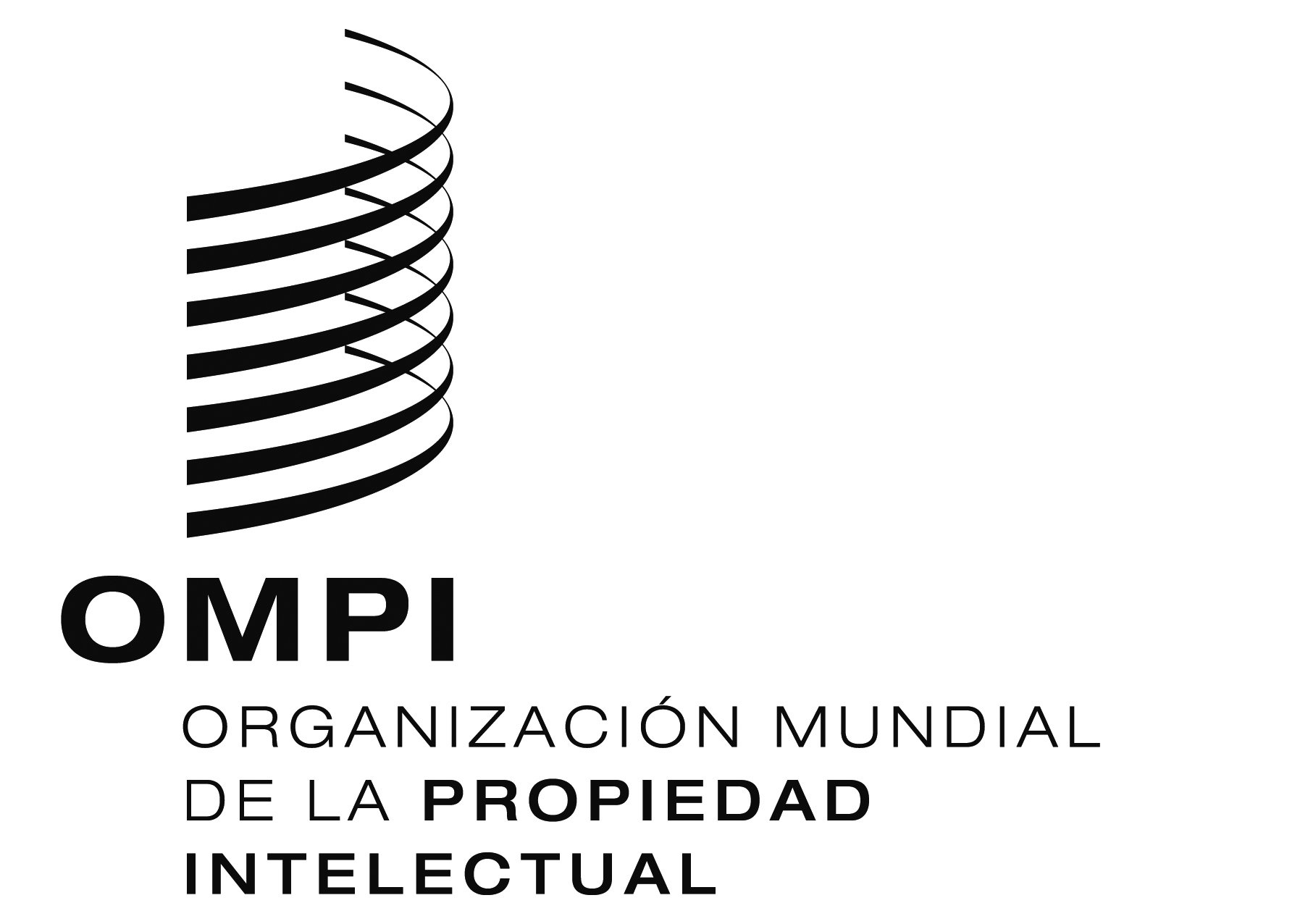 SH/A/37/1H/A/37/1H/A/37/1ORIGINAL:  INGLÉSORIGINAL:  INGLÉSORIGINAL:  INGLÉSfecha:  14 de diciemBRE DE 2017fecha:  14 de diciemBRE DE 2017fecha:  14 de diciemBRE DE 2017